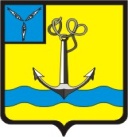 АДМИНИСТРАЦИЯПРИВОЛЬНЕНСКОГО МУНИЦИПАЛЬНОГО ОБРАЗОВАНИЯРОВЕНСКОГО МУНИЦИПАЛЬНОГО РАЙОНАСАРАТОВСКОЙ ОБЛАСТИП О С Т А Н О В Л Е Н И Еот  15. 12. 2021г.			           № 44 	                         с. ПривольноеО присвоении адреса объекту адресации на территории Привольненского муниципального образования В соответствии с Федеральным законом от 6 октября 2003 года № 131 -ФЗ «Об общих принципах организации местного самоуправления в Российской Федерации», Федеральным законом от 28 декабря 2013 года № 443-ФЗ «О федеральной информационной адресной системе и о внесении изменений в Федеральный закон «Об общих принципах организации местного самоуправления в Российской Федерации», раздел 4 постановления Правительства РФ от 22.05.2015 года № 492 «О составе сведений об адресах, размещаемых в государственном адресном реестре, порядке межведомственного информационного взаимодействия при ведении государственного адресного реестра, о внесении изменений и признании утратившими силу некоторых актов Правительства РФ» администрация Привольненского муниципального образования, в рамках инвентаризацииПОСТАНОВЛЯЕТ:Внести в государственный адресный реестр ФИАС адреса объектов недвижимости, согласно приложения, и считать их присвоенными.Утвердить перечень необходимых изменений и дополнений сведений государственного адресного реестра по конкретным объектам адресации, согласно приложению.        3. Специалисту администрации  Привольненского муниципального образования  добавить присвоенный адрес в  ФИАС.        4. Настоящее постановление вступает в силу со дня его обнародования.Глава Привольненскогомуниципального образования                                                   А.Н. Куклин                                                                                                                                                                          Приложение                                                                                                                                                                                                              к постановлению администрации                                                                                                                                                                                                              Привольненского муниципального образования                                                                                                                                                                                                              от 15.12.2021г. №44СВЕДЕНИЯ об адресообразующих элементах объектов адресации в границах  Привольненского муниципального образования  , которым присвоены адреса, подлежащие внесению вгосударственный адресный реестр ФИАС выявленных в холе инвентаризации.№ и/пНаименованиестраныНаименованиесубъектаРоссийскойФедерацииНаименование муниципального района в составе субъекта РФI [аименование сельского поселения в составе муниципального районаНаименованиенаселенногопунктаНаименование (тип) элемента планировочной структурыНам мснование (тип) элемента у л и ч н о-до р о ж н о й сетиНомерземельногоучасткаНомердомаНомерзданияКадастровый номер1.РоссийскаяФедерацияСаратовскаяобластьРовенский муниципальный районсельское поселение  ПривольненскоеСело ПривольноеКомсомольскаяУлица6564:28:050402:1172. 